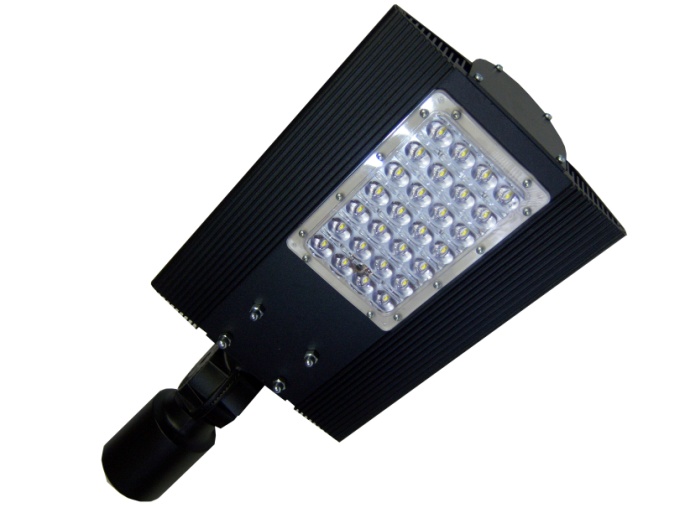 Professional LED 30 lamps equipped with individually programmable module controlling the electricity usage, with the latest  HBLED technology used as a light source.The luminaire may optionally be equipped with an individual motion sensor.Roads, streetsAlleys, pavementsBicycle pathsParking placesIndustrial zonesResidential areas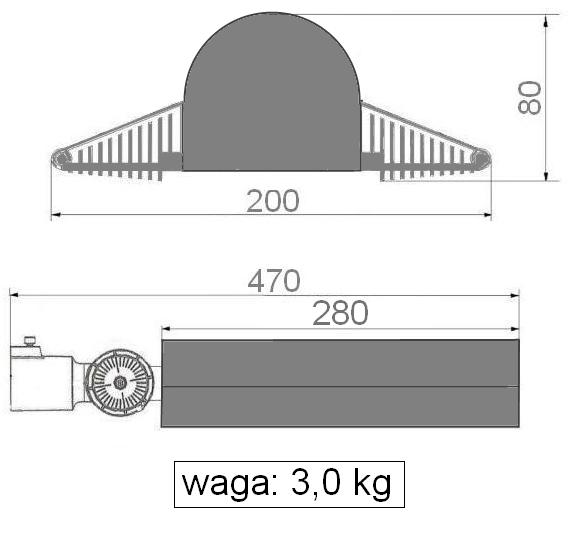 Can be mounted on a pole peak. Unified tip diameter of 42 to 60 mm.Can be mounted on the boom side. Unified tip diameter of 42 to 60 mm.Adjustable joint allows smooth change of the inclination angle relative to the illuminated surface. -35O + 45O.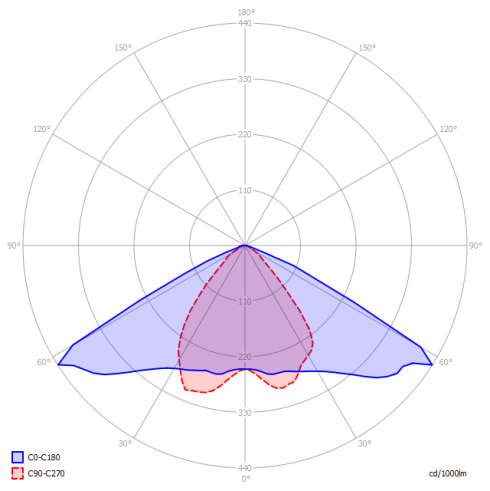 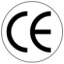 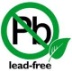 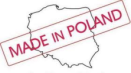 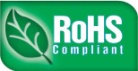 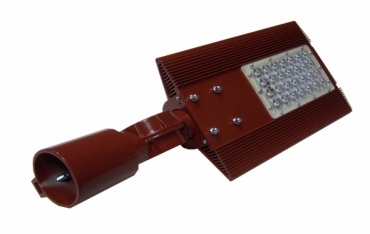 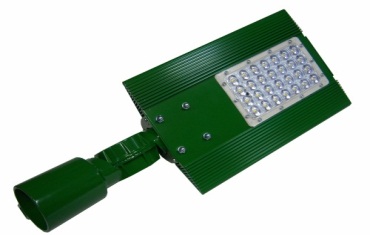 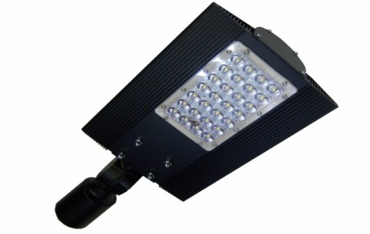 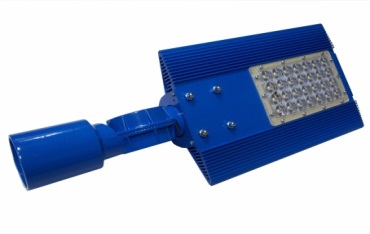 Coloring - standard	Coloring - other version Black - RAL 9005	the individual needs of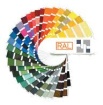  Grey - RAL 9006	versions available as
RAL palettePRODUCER OF ILLUMINATION ALFA HBLEDPoland, 62-800 Kaliszul. Kolejowa 15biuro@hbled.pl  www.hbled.plPower strengthThe Luminous Power30 [W]3.360 [lm]Voltage power230 AC power consumption 30[W]Light source28 x HBLED 1W, CRI ≥ 80%Frequency power50/60 [Hz]Level of protectionIP 66IK Shock-Protection RateIK 09WFactor distortions THD<15 [%]Power factor cos α>0,95Time ignition<1 [s]Range work-40 [°C] do +55 [°C]Guarantee5 yearCostructionModularBindingAluminiumOptical systemPolycarbonateTemperature colourNeutral: 3.650 [K] – 4.300 [K]Cold: 5.300 [K] – 6.700 [K]motion sensorYES -  optional